2 декабря команда 7б класса под руководством Горелкиной М. М. приняли участие во всероссийской онлайн игре  "За пределами" для команд-участников Консорциума по развитию инженерно-технологического образования в Российской Федерации. Ребята выполняли вопросы и задания, связанные с историей возникновения компьютера в мире и России, а также о появлении и распространение глобальной сети интернет. Ребята продемонстрировали эрудицию и отличные знания!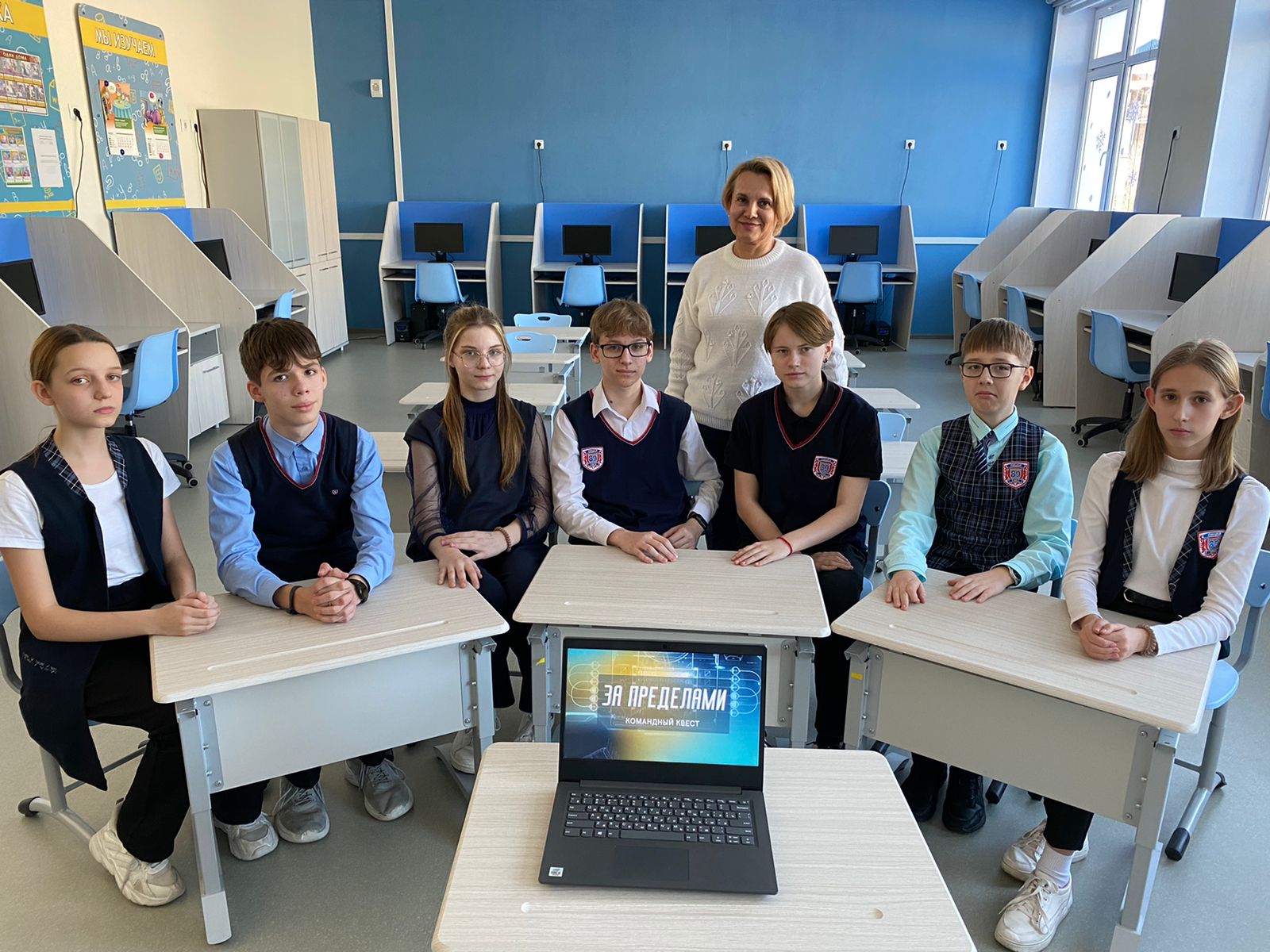 